AVVISODIRETTIVE E RELATIVA MODULISTICA FINALIZZATA ALLA CONCESSIONE DEI CONTRIBUTI A FAVORE DI PRIVATI ED OPERATORI ECONOMICI PER I DANNI SUBITI IN CONSEGUENZA DEGLI EVENTI CALAMITOSI DEI MESI DI OTTOBRE E NOVEMBRE 2021 (TROMBA D’ARIA) DI CUI ALLE D.G.R. 444/2021-455/2021-500/2021.In esecuzione delle previsioni di cui all’art.3 comma 5 della L.R. n°2/2023 si da avviso della pubblicazione inerente le direttive e della relativa modulistica finalizzate alla concessione dei contributi a favore di privati ed operatori economici per i danni subiti in conseguenza degli eventi calamitosi occorsi nel mesi di Ottobre e Novembre 2021.Le predette direttive e la relativa modulistica è scaricabile :dal sito del dipartimento regionale della protezione civile: www.regione.sicilia.it/istituzioni/regione/strutture-regionali/presidenza-regione/dipartimento-protezione-civiledal sito del Comune di Modica: http://www.comunemodica.rg.it/site/Le domande da parte degli interessati dovranno essere presentate entro il 40° giorno successivo alla pubblicazione delle direttive sulla Gazzetta Ufficiale della Regione Siciliana e potranno essere consegnate:a) -a mano, presso l’ufficio di protocollo della sede municipale di Via Resistenza Partigiana n°37 a   Modica dal lunedi al venerdi dalla ore 9,00 alle ore 13,00;b) -con lettera raccomandata con a.r. all’indirizzo: Comune di Modica -servizio di Protezione Civile Via Resistenza Partigiana n°37 97015 Modica;c) -mediante posta elettronica certificata a: protezionecivle.comune.modica@pec.itModica, 3 giugno 2023 								Il SindacoMaria Monisteri Caschetto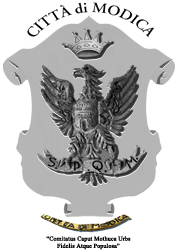 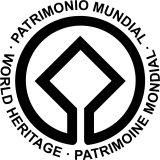 Città di Modicawww.comune.modica.gov.itProtezione CivileCittà di Modicawww.comune.modica.gov.itProtezione Civile